Семья поистине высокое творенье,Она заслон надежный и причал Она дает призванье и рожденье Она для нас основа всех начал  Семья и детский сад – два общественных института, которые стоят у истоков нашего будущего, но зачастую не всегда им хватает взаимопонимания, такта, терпения, чтобы услышать и понять друг друга.В нашем детском саду №67 «Подснежник» идет активная и тесная  работа с родителями.  Родители стали активными участниками всех дел в группе, непременными помощниками, научились взаимодействовать друг с другом в роли игровых партнеровНепонимание между семьёй и детским садом всей тяжестью ложится на ребенка. Не секрет, что многие родители интересуются только питанием ребенка, считают, что детский сад – место, где только присматривают за детьми, пока родители на работе. И мы, педагоги, очень часто испытываем большие трудности в общении с родителями по этой причине. Поскольку взаимодействие семьи и дошкольного учреждения играет важную роль в развитии ребёнка и обеспечении преемственности дошкольного и школьного образования, необходимо детальное изучение семьи. В процессе беседы родители должны чувствовать, что у педагога нет иной цели, кроме оказания помощи. Это будет способствовать росту доверия и повышать педагогическую эффективность беседы. Следует проявлять осторожность в оценке личностных качеств членов семьи, особенно ребёнка, уметь акцентировать положительные свойства, создать определённую «педагогическую надежду» у родителей.  При организации совместной работы дошкольного образовательного учреждения с семьями в рамках новой философии необходимо соблюдать основные принципы:  открытость детского сада для семьи (каждому родителю обеспечивается возможность знать и видеть, как живет и развивается его ребенок);  сотрудничество педагогов и родителей в воспитании детей;  создание активной развивающей среды, обеспечивающей единые подходы к развитию личности в семье и детском коллективе;  диагностика общих и частных проблем в развитии и воспитании ребенка:«Осенняя ярмарка» группа № 1 Ромашки, наши активные мамы..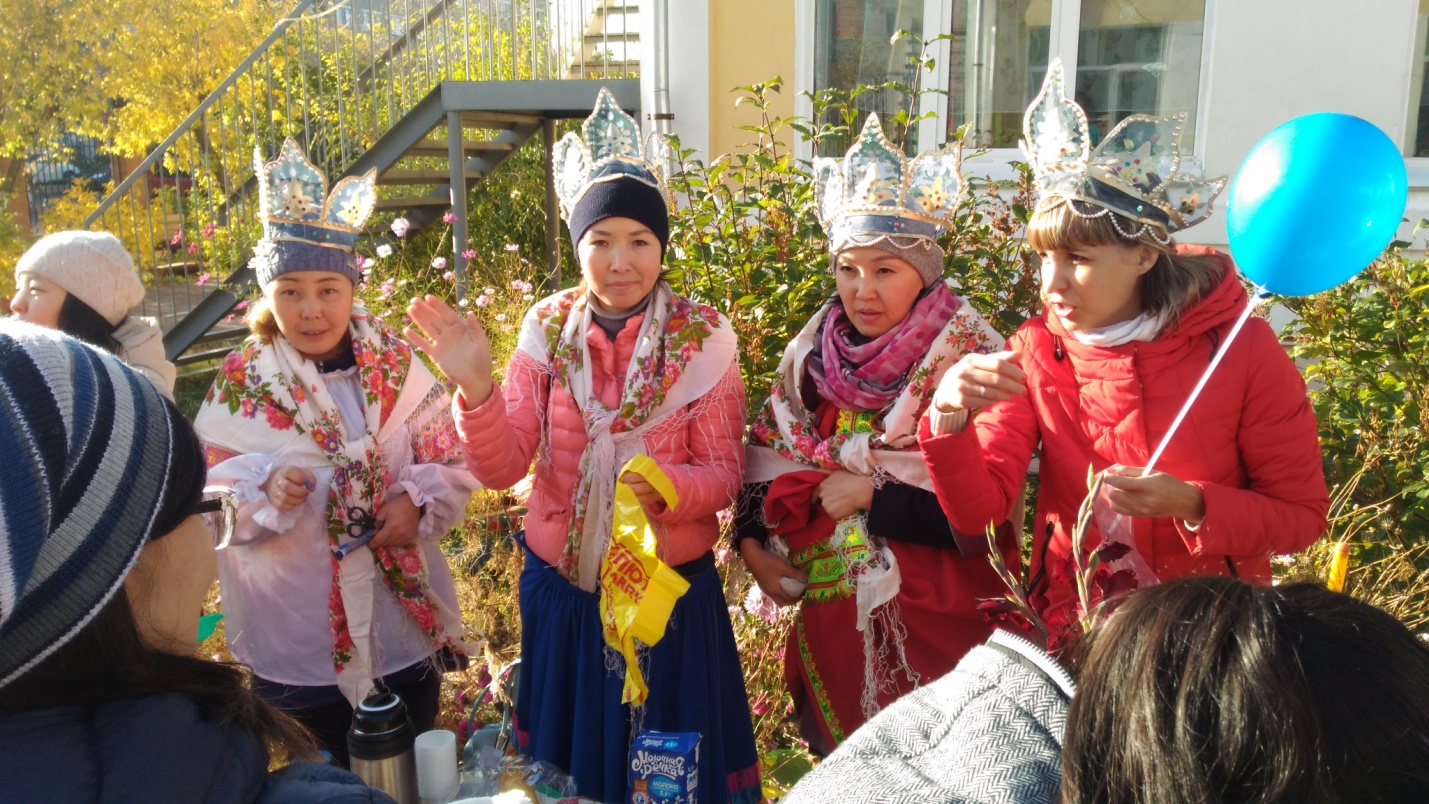 Поздравляем наш любимый детский сад с юбилеем «Мы любим тебя Подснежник!»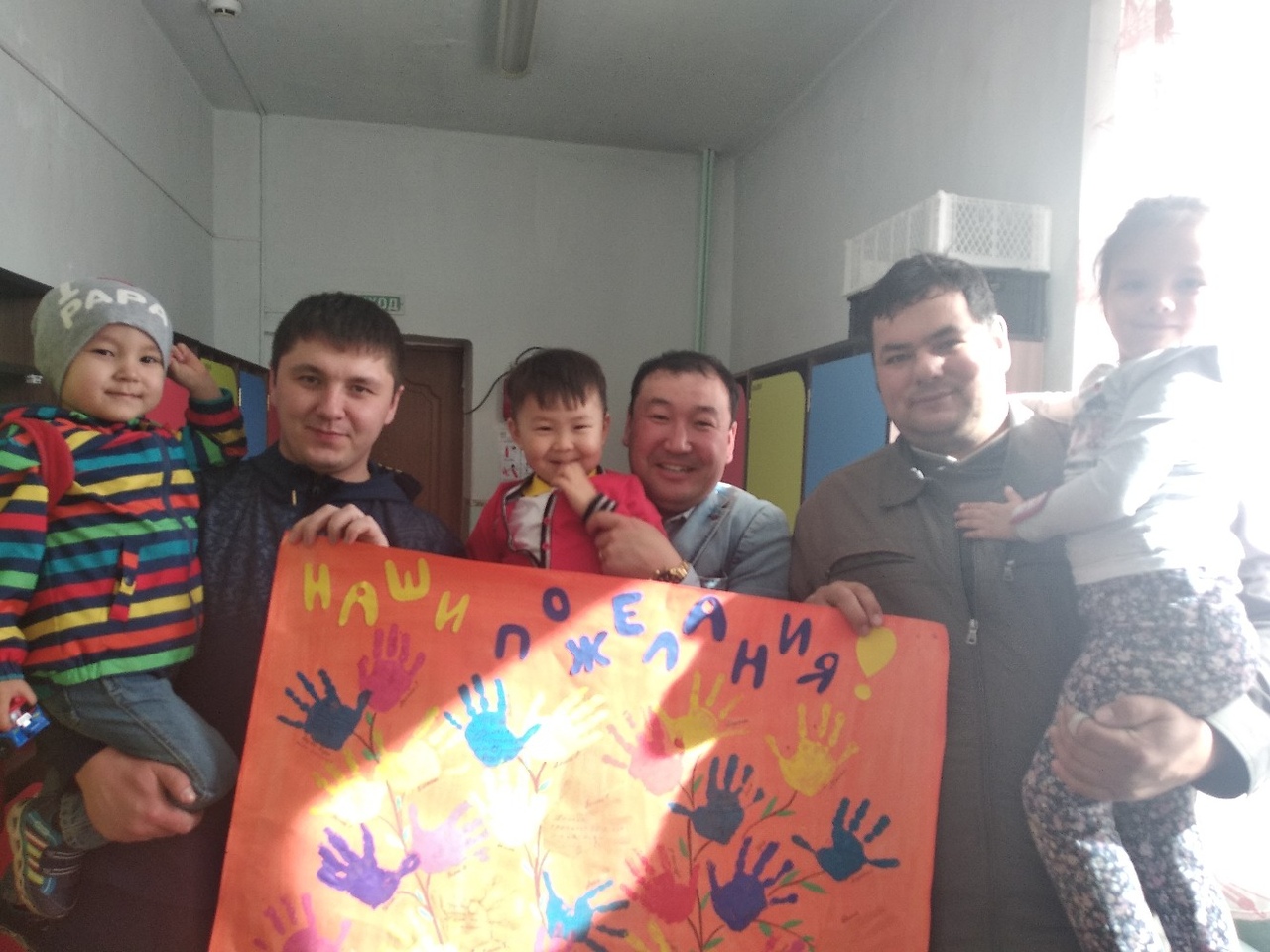 Участие в городском конкурсе «Мама и малыш » Семья Просяниковых 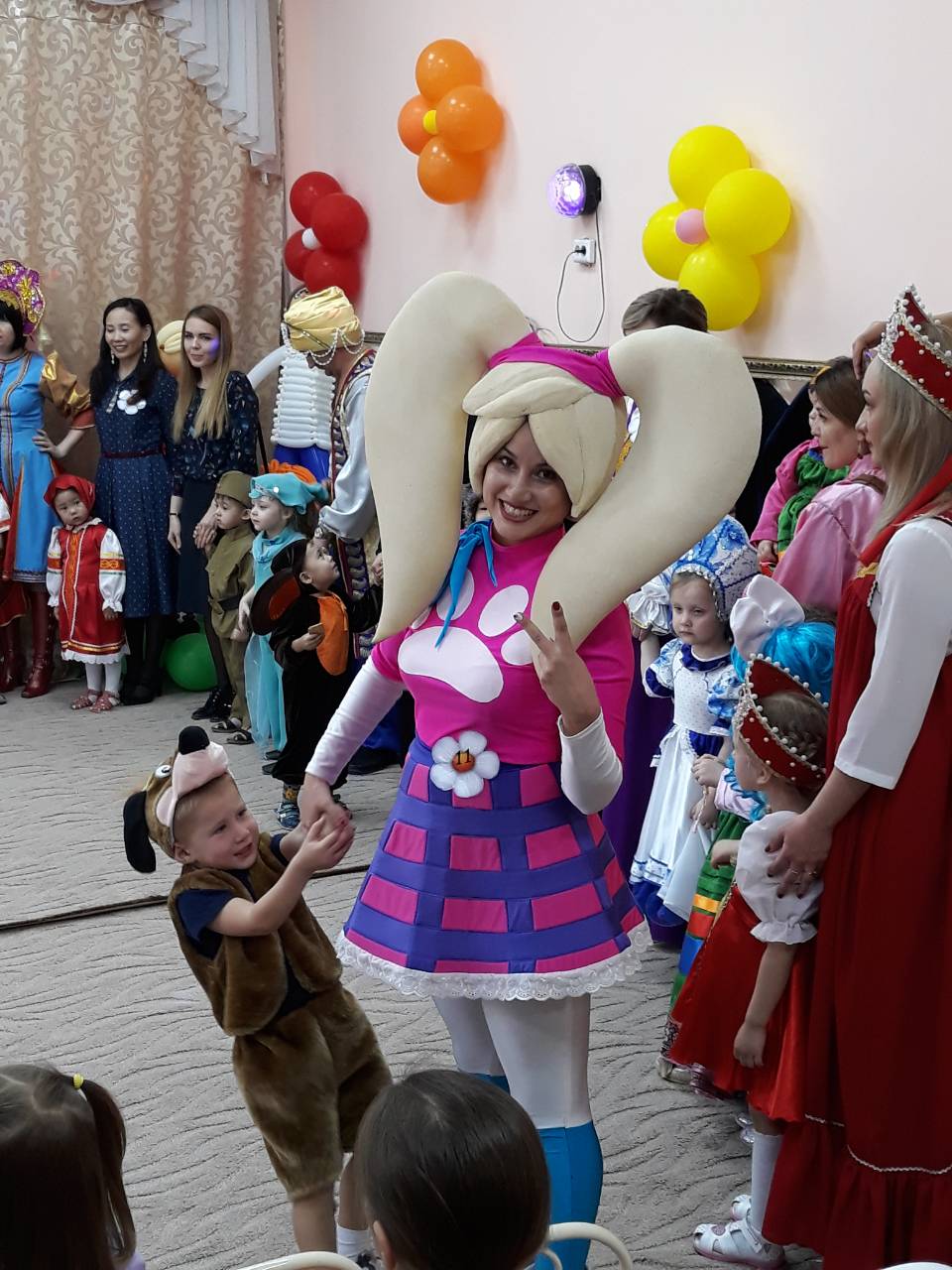 Создание снежного городка на участке, руками наших родителей !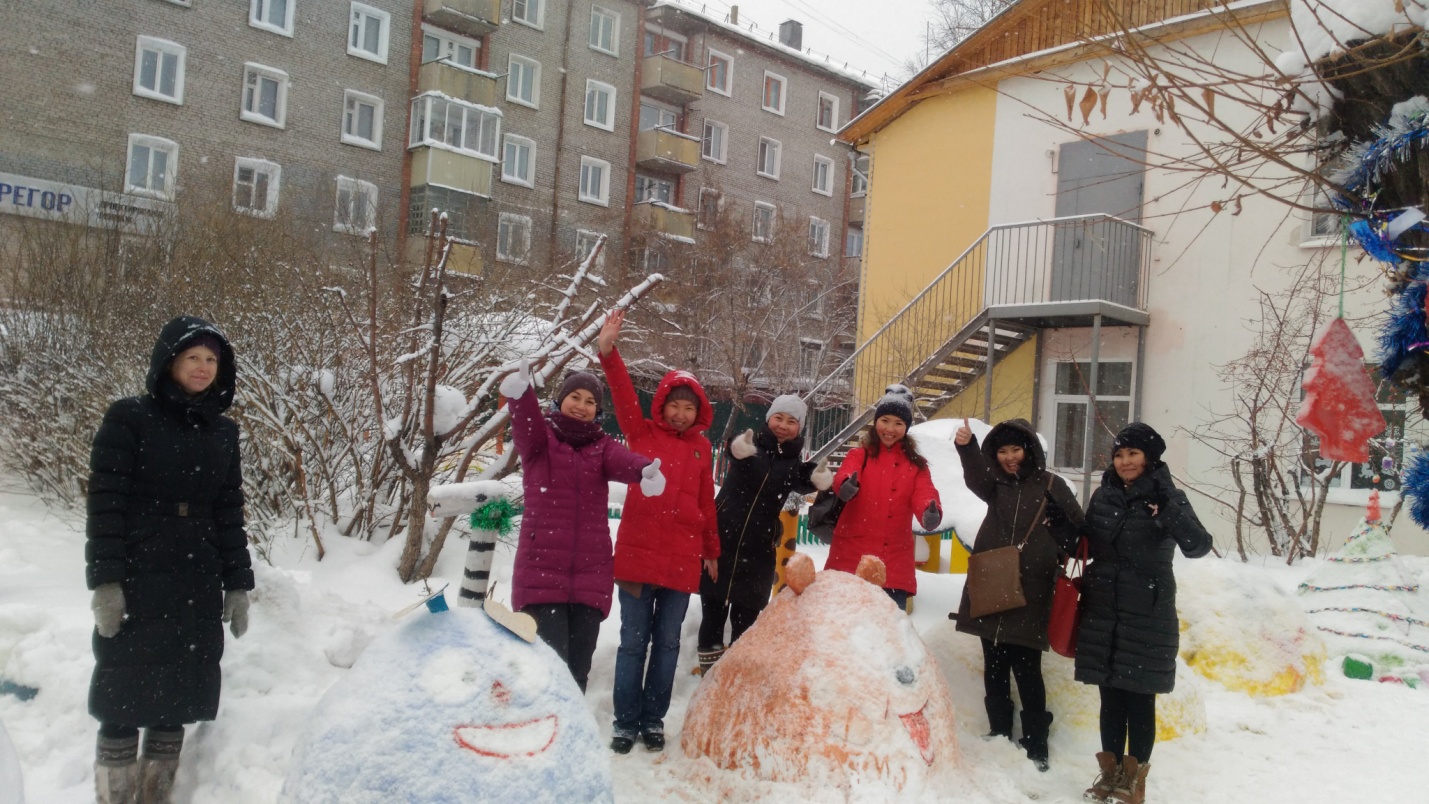 Помощь в украшении группы к Новому году 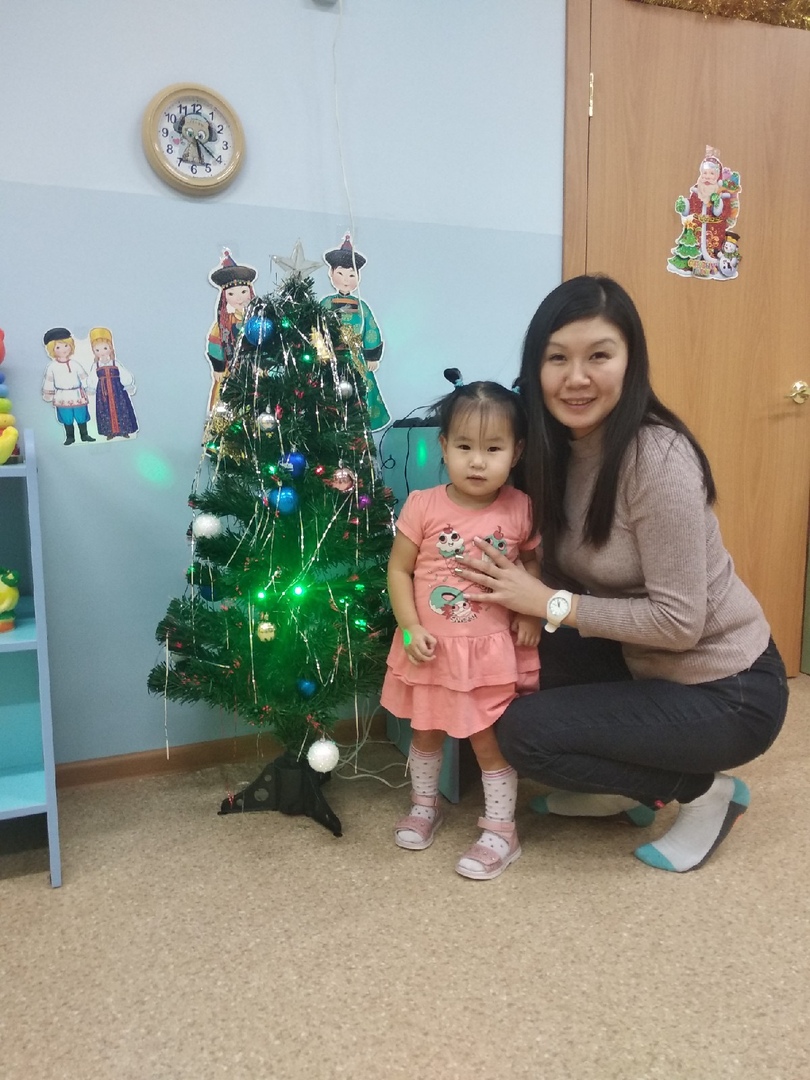 Наши оригинальные и креативные подделки  руками родителей и детей!!!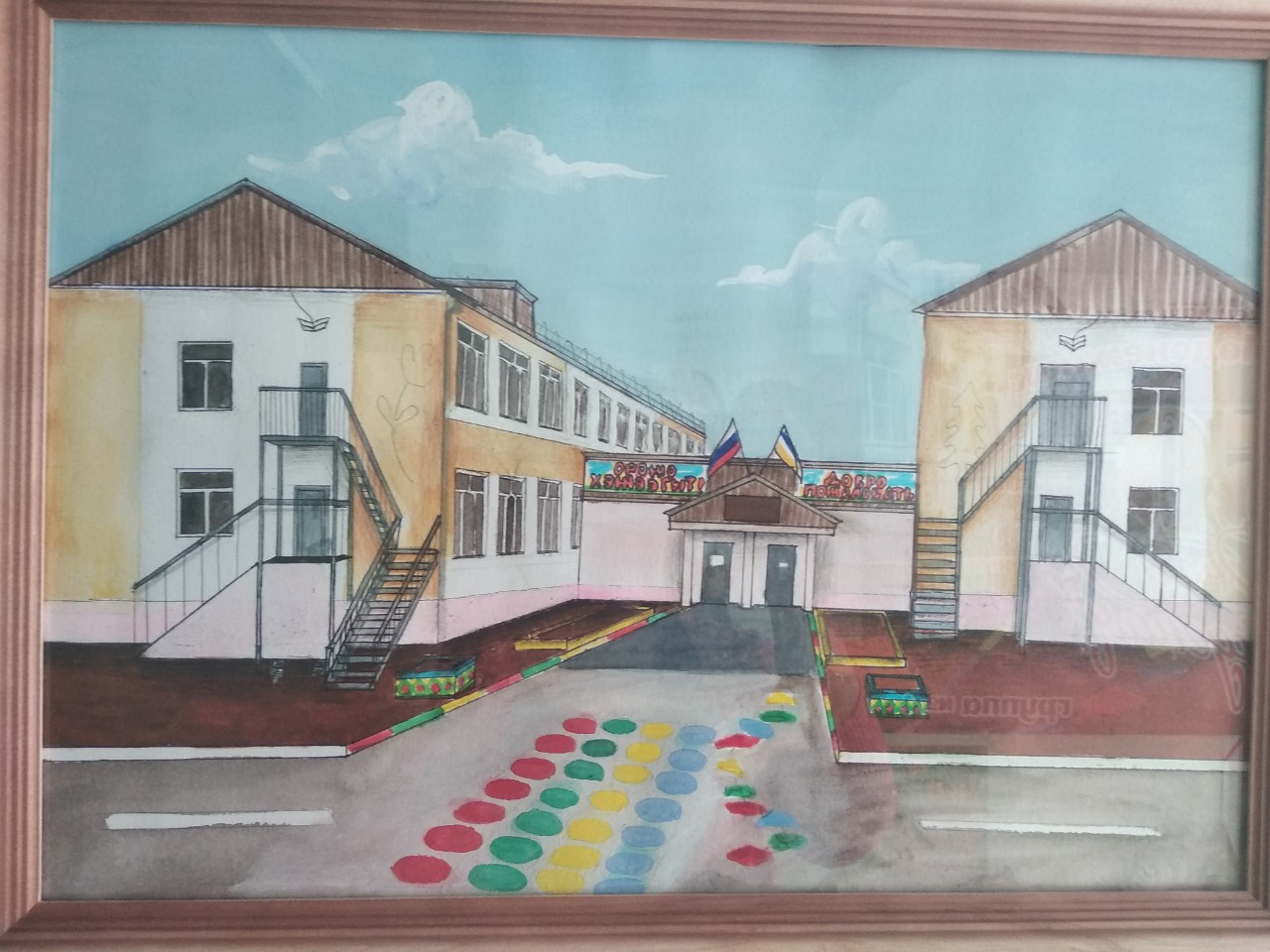 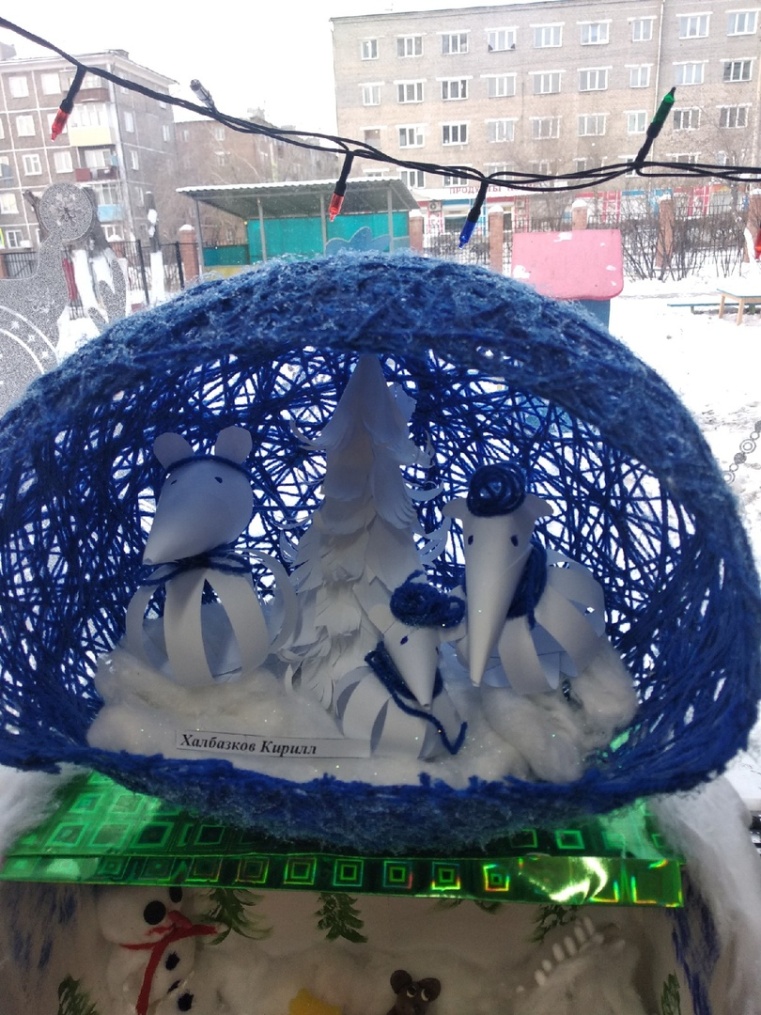 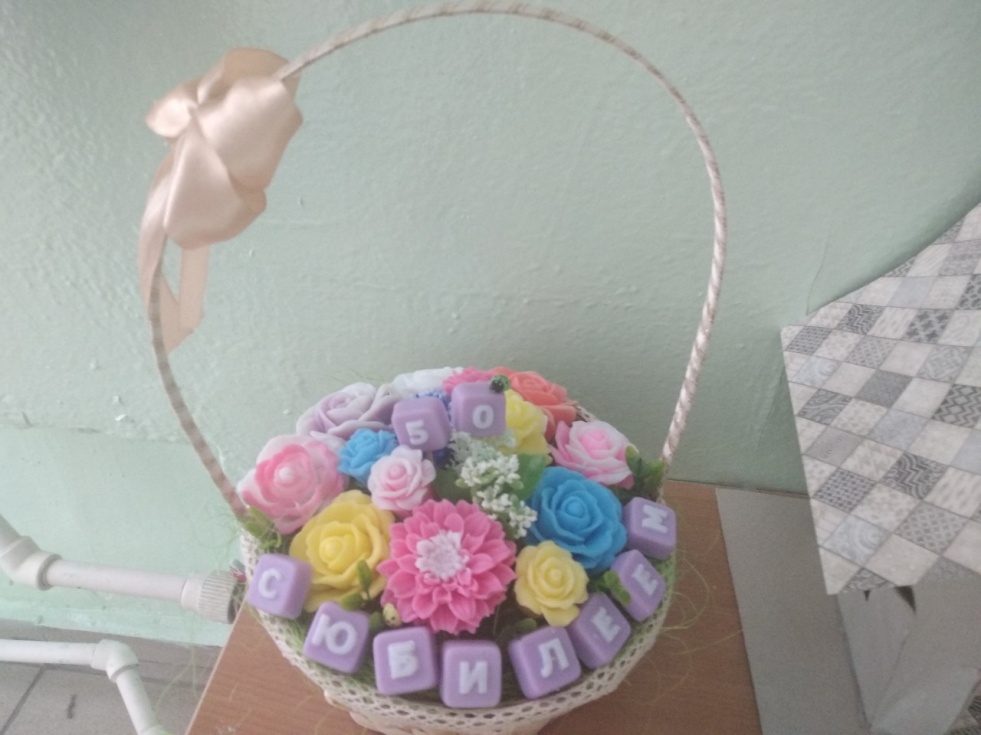 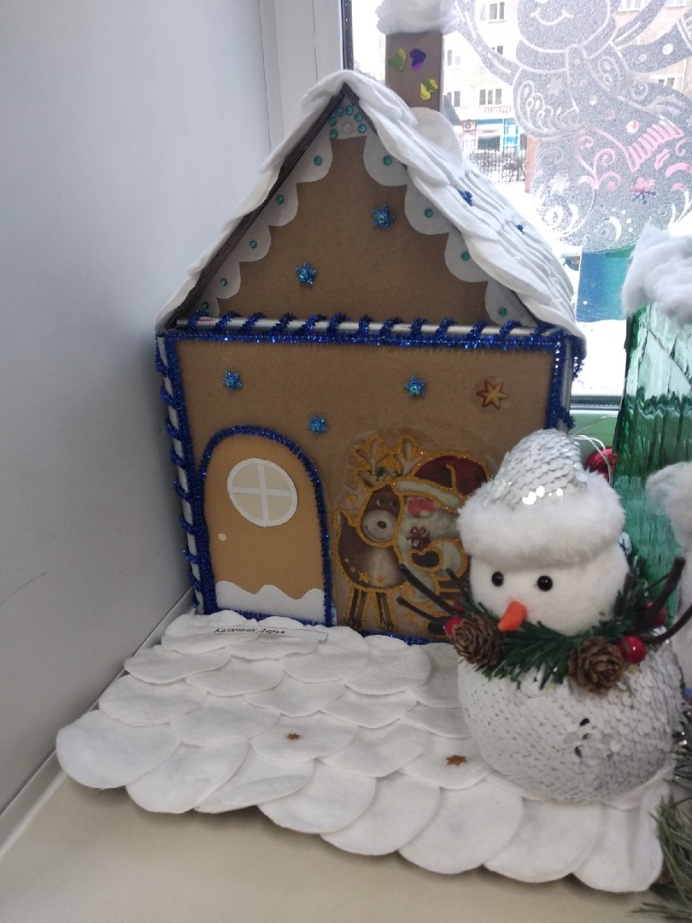 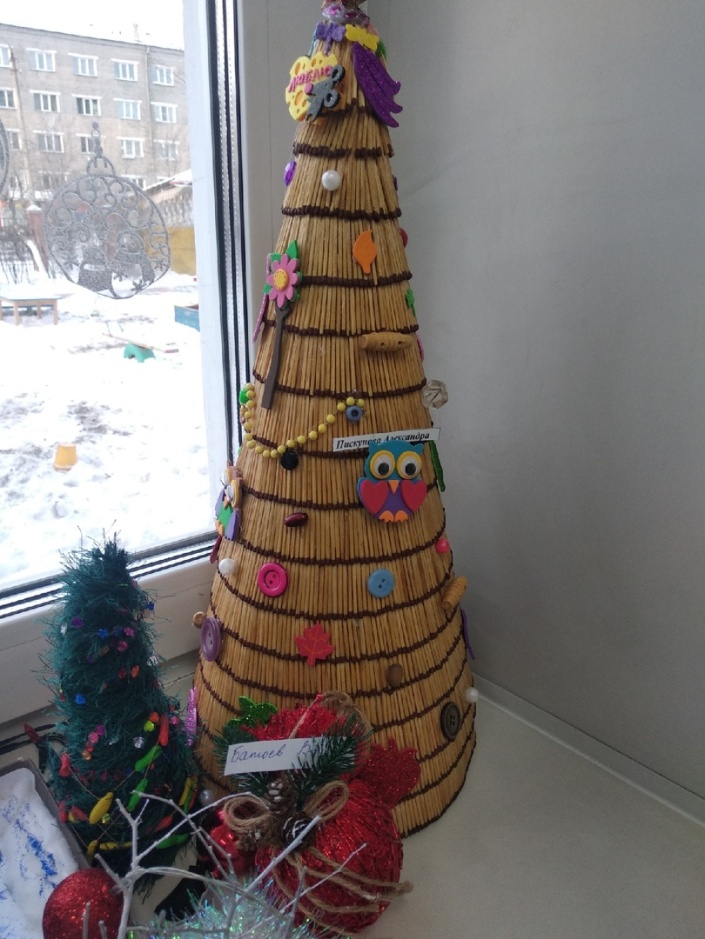 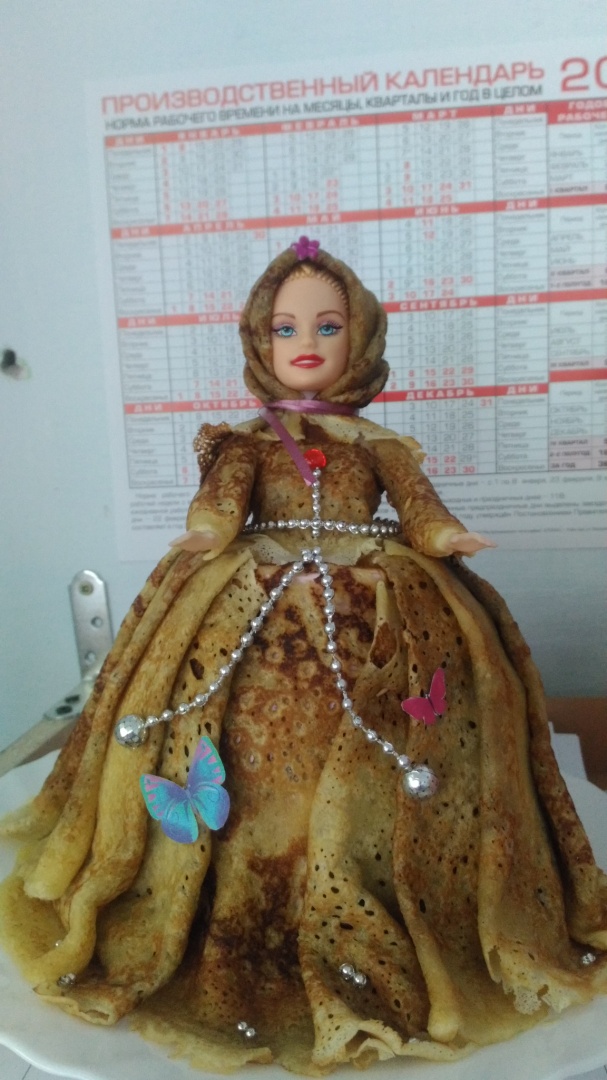 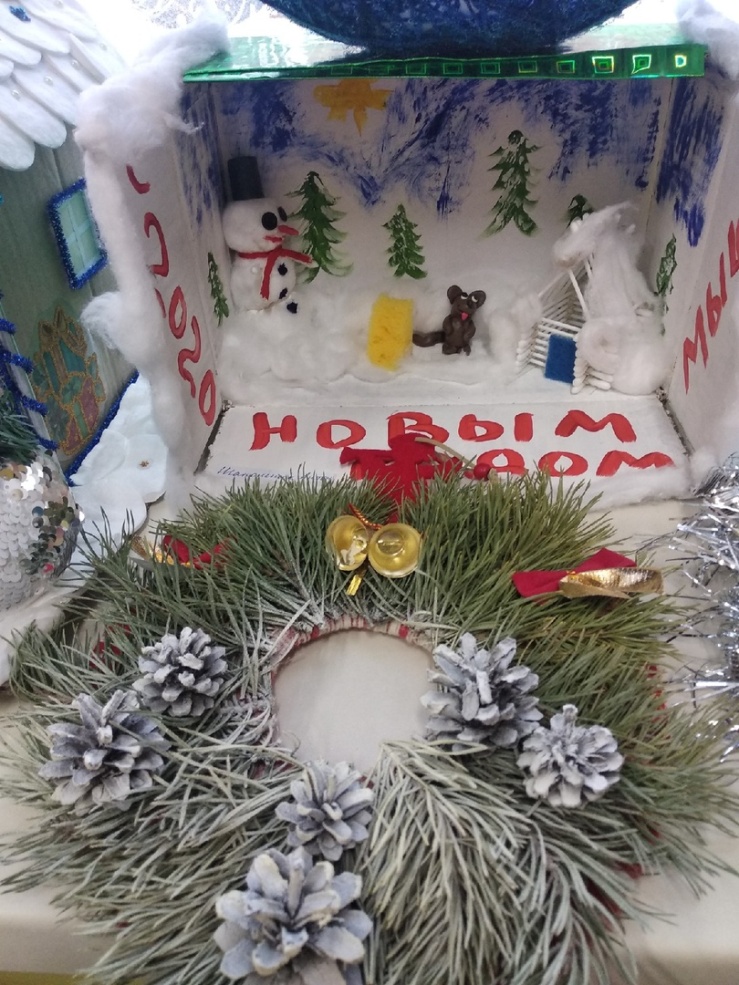 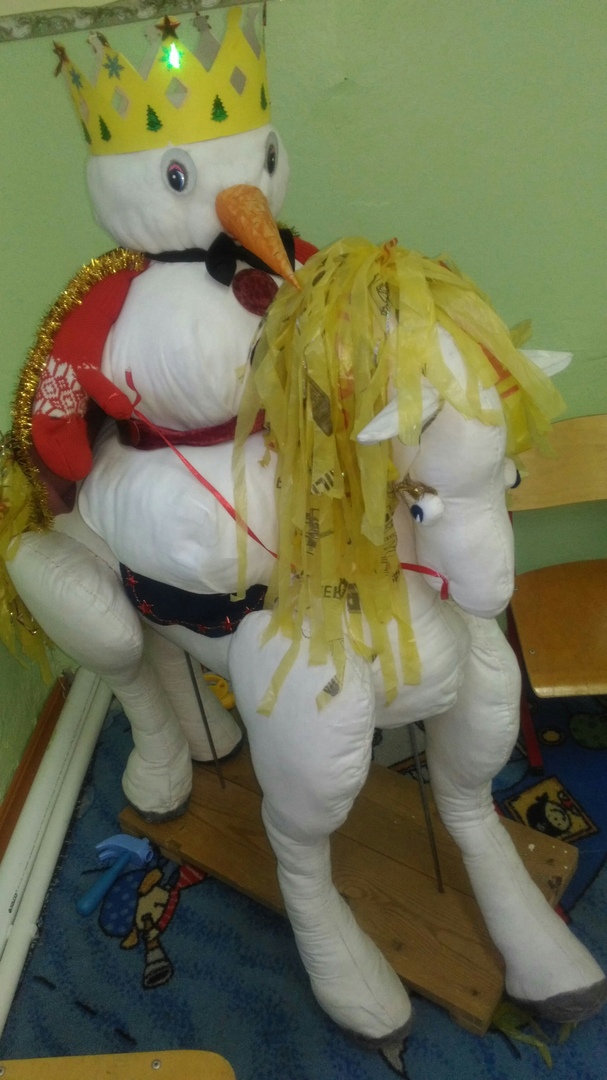 